15.10. – 29.10.2023./tylko do użytku wewnętrznego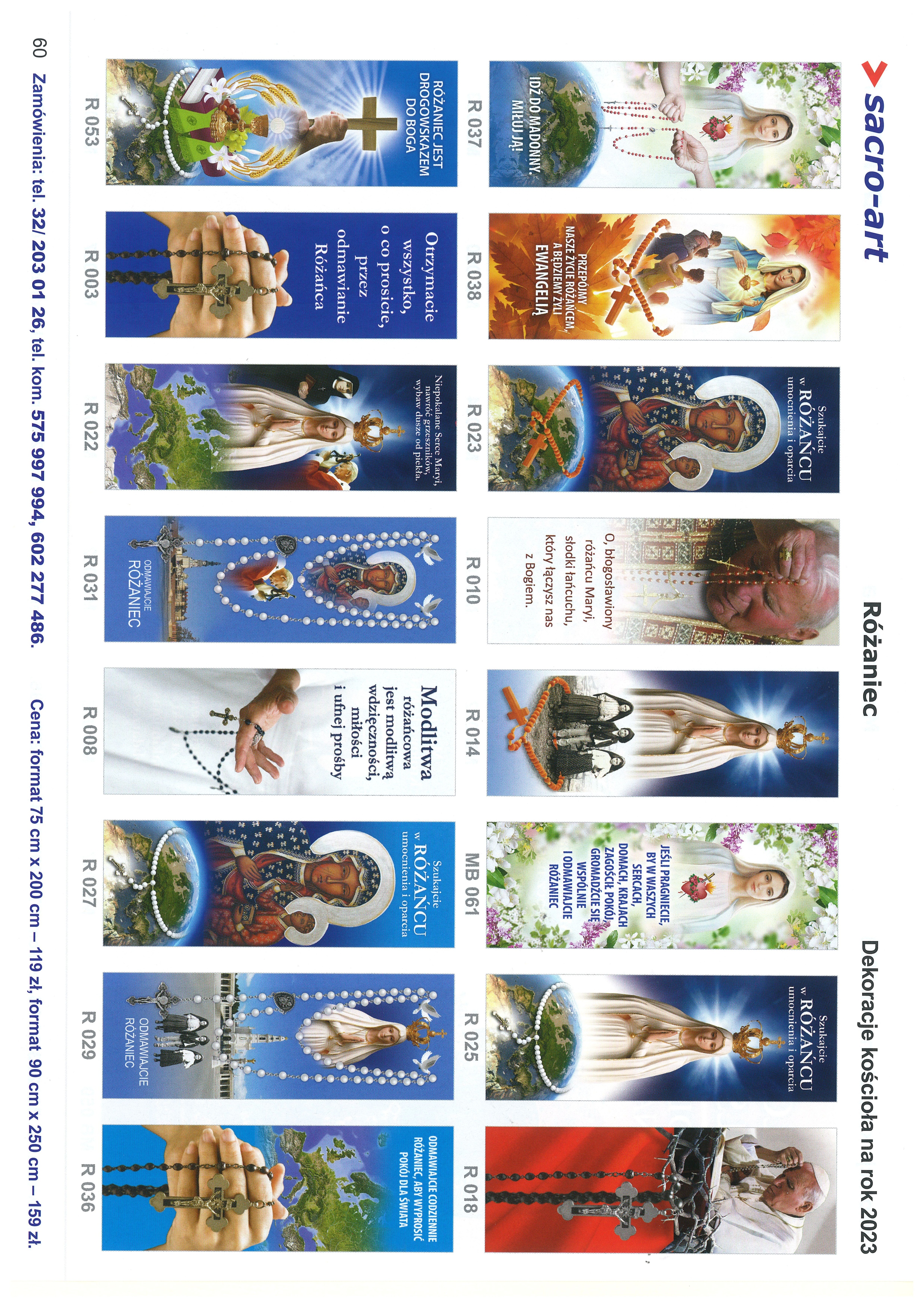 OGŁOSZENIA PARAFIALNE – 15.10. – 29.10.2023.*Serdeczne Bóg zapłać za Wasze modlitwy, prace i ofiary na rzecz
  naszej parafii i naszych kościołów.
*15.10. przypada 23. Niedziela Papieska, w czasie której będziemy 
   rozważać nauczanie św. Papieża Jana Pawła II. Przed kościołem 
   odbędzie się zbiórka na Fundację „Dzieło Nowego Tysiąclecia”.  
   wspierającą uczące się dzieci i młodzież z ubogich rodzin.   
   Młodzież, która dzięki pomocy Fundacji otrzymuje szansę rozwoju, 
   nazywana jest „żywym pomnikiem” Ojca Świętego Jana Pawła II. 

*W niedzielę (29.10.) przedstawiciele Rady Parafialnej będą zbierać 
  ofiary na potrzeby kościoła w Niemysłowicach. Za składane ofiary 
  serdeczne Bóg zapłać.
*Zapraszamy w październiku na Nabożeństwa Różańcowe: 
  w Niemysłowicach – w tygodniu po Mszy św., 
                                w niedzielę po Mszy św. o g. 11.00.   
  W Czyżowicach - od poniedziałku do piątku, o g. 17.30, 
  w sobotę i w niedzielę po Mszy św. W październiku, w Czyżowicach, 
  w niedziele, Msze św. odbywają się o godz. 9.15, ze względu na Różaniec. 

*Spotkanie z dziećmi przygotowującymi się do 1. Komunii św. 
  oraz z ich rodzicami: Niemysłowice – środa, 18 października, 
  g. 19.00 – po Mszy św. i Różańcu /w kościele/.*Spotkanie z kandydatami do Sakr. Bierzmowania
  (VI, VII i VIII kl. szk. podst.): 
  Niemysłowice – piątek, 20 października, godz. 18.00 
  /Msza św. szkolna, Różaniec i spotkanie/. 
  Czyżowice, niedziela, 22 października, (po Mszy św. – w zakrystii).
*Nasza Parafia organizuje 28 października 2023 r. Pielgrzymkę 
  do Krakowa Łagiewnik, do Sanktuarium Miłosierdzia Bożego 
  oraz do Sanktuarium św. Jana Pawła II. Wyjazd o godz. 6.00. 
  Powrót w godzinach wieczornych. Opłata – 120 zł.
*Na ławkach oraz przy wyjściu z kościoła znajdują się kartki, na których  
  możemy zapisywać nazwiska i imiona naszych bliskich zmarłych, 
  za których będziemy się modlili w czasie Różańca za zmarłych 
  2 listopada, w Niemysłowicach i Czyżowicach. Wypominki można 
  składać po Mszach św. w zakrystii, podobnie jak w ubiegłym roku. 
*12.10.2023 r. odeszła do wieczności Cecylia Suchecka (l.73), 
   zam. w Niemysłowicach. Wieczny Odpoczynek…
 PARAFIA ŚW. ANNY W NIEMYSŁOWICACH     
 /FILIA W CZYŻOWICACH PW. NAJŚWIĘTSZEGO SERCA PANA JEZUSA/
e-mail: parafianiemyslowice@op.pl; www.niemyslowice.infotel.: 601-861-252PORZĄDEK NABOŻEŃSTW   15.10. – 29.10.2023.  PORZĄDEK NABOŻEŃSTW   15.10. – 29.10.2023.  PORZĄDEK NABOŻEŃSTW   15.10. – 29.10.2023.   XXVIII NIEDZIELA ZWYKŁA, 15 października  DZIEŃ PAPIESKI XXVIII NIEDZIELA ZWYKŁA, 15 października  DZIEŃ PAPIESKI XXVIII NIEDZIELA ZWYKŁA, 15 października  DZIEŃ PAPIESKI7.30Za + Wandę Chrzanowicz w r. śm., ++ rodziców 
i rodzeństwo, + Marię i Daniela Koliszczak, i ++ dzieci.Za + Wiesławę Kogut w 30. dniu po śm.Za + Wandę Chrzanowicz w r. śm., ++ rodziców 
i rodzeństwo, + Marię i Daniela Koliszczak, i ++ dzieci.Za + Wiesławę Kogut w 30. dniu po śm.9.15 W Czyżowicach:
Za ++ rodziców Marię i Jana Kułakowskich i dziadków 
z obu stron.O bł. Boże dla Jadwigi i Jana Szandurskich oraz dla dzieci  
i wnuków.   O bł. Boże dla Bernadety i Radosława Zając z okazji 10. r. Sakramentu Małżeństwa oraz dla ich dzieci Zuzanny i Ignacego.                                                                       /Po Mszy św. Różaniec/                                            W Czyżowicach:
Za ++ rodziców Marię i Jana Kułakowskich i dziadków 
z obu stron.O bł. Boże dla Jadwigi i Jana Szandurskich oraz dla dzieci  
i wnuków.   O bł. Boże dla Bernadety i Radosława Zając z okazji 10. r. Sakramentu Małżeństwa oraz dla ich dzieci Zuzanny i Ignacego.                                                                       /Po Mszy św. Różaniec/                                           11.00 O zdrowie i bł. Boże dla Elżbiety z okazji urodzin 
oraz dla syna Jana i rodziców.                   /Po Mszy św. Różaniec/                              O zdrowie i bł. Boże dla Elżbiety z okazji urodzin 
oraz dla syna Jana i rodziców.                   /Po Mszy św. Różaniec/                             Poniedziałek, 16 październikaUroczystość św. Jadwigi Śląskiej, głównej Patronki ŚląskaPoniedziałek, 16 październikaUroczystość św. Jadwigi Śląskiej, głównej Patronki ŚląskaPoniedziałek, 16 październikaUroczystość św. Jadwigi Śląskiej, głównej Patronki Śląska18.0018.00Za ++ dziadków Karmelita, Horbowy, Kopaczyńskich 
i Konopnickich.                                    /Po Mszy św. Różaniec/Wtorek, 17 października
 Wspomnienie Św. Ignacego AntiocheńskiegoWtorek, 17 października
 Wspomnienie Św. Ignacego AntiocheńskiegoWtorek, 17 października
 Wspomnienie Św. Ignacego Antiocheńskiego12.0012.00Msza św. Pogrzebowa: Za + Cecylię Suchecką.Środa, 18 października 
Święto św. Łukasza, EwangelistyŚroda, 18 października 
Święto św. Łukasza, EwangelistyŚroda, 18 października 
Święto św. Łukasza, Ewangelisty18.0018.00Za + Danutę, Eugeniusza, Stanisława, Antoniego, Weronikę i Józefa Komidzierskich (ofiarowana przez dzieci).                                                                     /Po Mszy św. Różaniec/Czwartek, 19 październikaCzwartek, 19 październikaCzwartek, 19 października18.0018.00Za ++ dziadków Marię i Kazimierza oraz Jana Małko w r. śm.                                                                     /Po Mszy św. Różaniec/Piątek, 20 października – Wsp. św. Jana Kantego, kapłanaPiątek, 20 października – Wsp. św. Jana Kantego, kapłanaPiątek, 20 października – Wsp. św. Jana Kantego, kapłana18.0018.00Msza św. Szkolna:
Za + Annę Chmielowską, ++ rodziców i rodzeństwo. PO MSZY ŚW. NABOŻEŃSTWO FATIMSKIE KU CZCI MATKI BOŻEJ - PROCESJA RÓŻAŃCOWA WOKÓŁ KOŚCIOŁA, ZE ŚWIECAMI.                                                         Sobota, 21 października, 
w sobotę, 21.10., Msza św. odbędzie się wyjątkowo o godz. 17.00Sobota, 21 października, 
w sobotę, 21.10., Msza św. odbędzie się wyjątkowo o godz. 17.00Sobota, 21 października, 
w sobotę, 21.10., Msza św. odbędzie się wyjątkowo o godz. 17.0017.0017.00W Czyżowicach: O zdrowie i bł. Boże dla Gracjana Miążek z okazji 18. r. urodzin.                                                                     /Po Mszy św. Różaniec/XXIX NIEDZIELA ZWYKŁA, 22 października    kolekta na Misje Św.XXIX NIEDZIELA ZWYKŁA, 22 października    kolekta na Misje Św.XXIX NIEDZIELA ZWYKŁA, 22 października    kolekta na Misje Św.7.307.30O zdrowie i bł. Boże w rodzinie Małgorzaty i Kazimierza Skowrońskich oraz o opiekę Bożą nad dziećmi Filipem i Karolem.                   9.159.15W Czyżowicach:
O zdrowie i bł. Boże dla Barbary i Edmunda Jaworków z okazji 45. r. Sakramentu Małżeństwa oraz o opiekę Bożą w rodzinach synów i wnuczki.                                 /Po Mszy św. Różaniec/  11.00       11.00       Za ++ rodziców Józefę i Stanisława Szewczuk, + żonę Stanisławę i syna, ks. Marcina Szewczuk oraz + siostrę Halinę 
i brata Bogumiła.                                 /Po Mszy św. Różaniec/Poniedziałek, 23 października                    Poniedziałek, 23 października                    Poniedziałek, 23 października                    18.0018.00Za + Bronisława i Rozalię Zarosińskich, dziadków z obu stron oraz + Rutę i Władysława Gałagun.        /Po Mszy św. Różaniec/Środa, 25 październikaŚroda, 25 październikaŚroda, 25 października18.0018.00Za + Antoniego, Jana i Jerzego Schirmeisen, Jana Kaszoid 
i Lesława Bogdanowskiego.                  /Po Mszy św. Różaniec/Czwartek, 26 października - w Niemysłowicach Msza św. wyjątkowo       o godz. 17.00, ze względu na Nabożeństwo Fatimskie w CzyżowicachCzwartek, 26 października - w Niemysłowicach Msza św. wyjątkowo       o godz. 17.00, ze względu na Nabożeństwo Fatimskie w CzyżowicachCzwartek, 26 października - w Niemysłowicach Msza św. wyjątkowo       o godz. 17.00, ze względu na Nabożeństwo Fatimskie w Czyżowicach17.0017.00Za ++ rodziców Halinę i Stanisława Rudny oraz + babcię Konstancję Mrugała.                           /Po Mszy św. Różaniec/18.30 - W Czyżowicach: NABOŻEŃSTWO FATIMSKIE KU CZCI MATKI BOŻEJ - PROCESJA RÓŻAŃCOWA WOKÓŁ KOŚCIOŁA, ZE ŚWIECAMI.                                                         18.30 - W Czyżowicach: NABOŻEŃSTWO FATIMSKIE KU CZCI MATKI BOŻEJ - PROCESJA RÓŻAŃCOWA WOKÓŁ KOŚCIOŁA, ZE ŚWIECAMI.                                                         18.30 - W Czyżowicach: NABOŻEŃSTWO FATIMSKIE KU CZCI MATKI BOŻEJ - PROCESJA RÓŻAŃCOWA WOKÓŁ KOŚCIOŁA, ZE ŚWIECAMI.                                                         Piątek, 27 października          Piątek, 27 października          Piątek, 27 października          18.0018.00Msza św. Szkolna:
Za + ks. Marcina Szewczuk i jego mamę Stanisławę.                                                                      /Po Mszy św. Różaniec/Sobota, 28 października - Msza św. w Czyżowicach wyjątkowo nie odbędzie się, ze względu na Pielgrzymkę Autokarową do Sanktuariów Miłosierdzia Bożego i św. Jana Pawła II w Krakowie - ŁagiewnikachSobota, 28 października - Msza św. w Czyżowicach wyjątkowo nie odbędzie się, ze względu na Pielgrzymkę Autokarową do Sanktuariów Miłosierdzia Bożego i św. Jana Pawła II w Krakowie - ŁagiewnikachSobota, 28 października - Msza św. w Czyżowicach wyjątkowo nie odbędzie się, ze względu na Pielgrzymkę Autokarową do Sanktuariów Miłosierdzia Bożego i św. Jana Pawła II w Krakowie - ŁagiewnikachXXX NIEDZIELA ZWYKŁA, 29 październikaKIERMASZ – UROCZYSTOŚĆ ROCZNICY POŚWIĘCENIA KOŚCIOŁA W  NIEMYSŁOWICACH I CZYŻOWICACHXXX NIEDZIELA ZWYKŁA, 29 październikaKIERMASZ – UROCZYSTOŚĆ ROCZNICY POŚWIĘCENIA KOŚCIOŁA W  NIEMYSŁOWICACH I CZYŻOWICACHXXX NIEDZIELA ZWYKŁA, 29 październikaKIERMASZ – UROCZYSTOŚĆ ROCZNICY POŚWIĘCENIA KOŚCIOŁA W  NIEMYSŁOWICACH I CZYŻOWICACH7.307.30Za + Marię i Michała Dendewicz oraz ich rodziców i dziadków.9.159.15W Czyżowicach:
Za + Henryka Zawiślak w 5. r. śm..
O bł. Boże w rodzinie Zawiślak.
O bł. Boże dla Róży Różańcowej Alicji Zawiślak.                                                                       /Po Mszy św. Różaniec/11.0011.00O zdrowie i bł. Boże dla Róży Różańcowej Anny Niedźwieckiej.
O zdrowie i bł. Boże dla Emilii Augustin z okazji 75. r. urodzin.                                                                     /Po Mszy św. Różaniec/